ĐỀ THI GIỮA HỌC KÌ I TOÁN 6 ( BỘ SÁCH CTST)Thời gian : 90 phútI./ Trắc nghiệm khách quan ( 3đ): Chọn đáp án đúngCâu 1: [NB-1]Trong các số sau số nào là số tự nhiên?		B) 		C) 2022		D) 7,8Câu 2: [NB-1] Cho M là tập hợp các số tự nhiên chẵn nhỏ hơn 10. Khẳng định nào sau đây là đúng?		B) 		C) 		D)  Câu 3:[NB-2] Trong các  số tự nhiên sau số nào là số nguyên tố    A.16                B. 17                  C. 1                           D. 33Câu 4: [NB-2]Số nào sau đây là ước của 10:0			B) 5			C) 20			D) 40Câu 5: [NB-2] Trong các tổng sau, tổng nào chia hết cho 3:	 B) 	            C) 	      D) Câu 6: [TH-2]  Tìm ý đúng:4 là ước 3		B) 2 là bội của 5	C) 8 là bội của 4	D) 9 là ước của 26Câu 7: [NB-3] Trong các hình dưới đây hình vẽ tam giác đều là: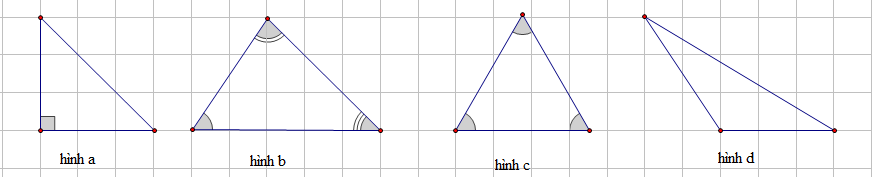 A) Hình a.   		B) Hình b.             		 C) Hình c.         	 D) Hình d.Câu 8: [NB-3] Hãy khoanh tròn vào phương án đúng nhất trong các phương án sau:A. Hình vuông là tứ giác có bốn góc vuông và bốn cạnh bằng nhau.            B. Hình vuông là tứ giác có bốn góc bằng nhau.            C. Hình vuông là tứ giác có bốn cạnh bằng nhau.            D. Hình vuông là tứ giác có hai cạnh kề bằng nhau.Câu 9: [NB-3] Ba đường chéo chính của lục giác  là:A..	B..C. 	D..Câu 10: [NB-4]Yếu tố nào sau đây không phải của hình bình hành?Hai cạnh đối bằng nhauHai cạnh đối song song	Hai góc đối bằng nhauHai đường chéo bằng nhauCâu 11: [NB-4]Yếu tố nào sau đây không phải của hình chữ nhật?Hai đường chéo vuông góc với nhauHai cạnh đối bằng nhauHai cạnh đối song song	Có bốn góc vuôngCâu 12: [NB-4] Chọn câu sai trong các câu dưới đây: Cho hình thoi ABCD A. AB song song với CD và BC song song với AD.B. AB = BC = CD= ADC. AC và BD vuông góc với nhauD. Bốn góc đỉnh A, B, C, D bằng nhau.II. Tự luận ( 7 điểm):Câu 13 (3 đ): [NB-2]	Biểu diễn phép tính sau về dạng một lũy thừa: [TH-1]           Tính: 49. 55 + 45.49[TH-1]	Cho số 234568,  số trăm là?[TH-1]	Biểu diễn số 23 dưới dạng số La Mã.[VDC-2]	Lớp 6A có số học sinh từ 30 đến 40 em khi xếp hàng 3, hàng 4, hàng 6 vừa đủ. Tính số học sinh của lớp 6A?Câu 14 ( 2đ):[VD-2]	Phân tích số 75 ra thừa số nguyên tố?[NB-2]           Trong các số sau: 14; 2022; 52; 234; 1002; 2005. Những số nào chia hết cho 3?       [VD-2] 	Tìm BC (18; 30)       [VD-2]           Rút gọn phân số Câu 15 ( 2 đ): ĐÁP ÁN- THANG ĐIỂMĐỀ GIỮA HỌC KÌ I TOÁN 6I./ Trắc nghiệmII. Tự luận:1A. KHUNG MA TRẬN ĐỀ KIỂM TRA GIỮA HỌC KÌ 1 TOÁN – LỚP 6 (Bộ sách CTST)Chú ý: Tổng tiết : 34 tiết 1B. BẢN ĐẶC TẢ MA TRẬN ĐỀ KIỂM TRA GIỮA HỌC KÌ 1 TOÁN – LỚP 6 (Bộ sách CTST)[TH-3] Mảnh vườn có kích thước như hình vẽTính diện tích mảnh vườn đó?[VD-3]Giá đất 1m2  là 500 000đ hỏi toàn bộ mảnh vườn giá bao nhiêu tiền?Câu123456789101112Đáp ánCDBBBCCABDADCâuĐáp ánĐiểm13A0.513B49. 55 + 45.49 = 49.(55+45)=49.100 = 490000.513CCho số 234568  số trăm là 2345 0.513 D23  = XXIII0.513EGọi số HS lớp 6A là x ( x  N, )Ta có: x chia hết cho 3,4 và 6 nên x  BC ( 3;4;6)BCNN ( 3;4;6) = 22. 3 = 12BC(3;4;6) = B(12) = {0;12;24;36;48 …}Vì  nên x = 36Vậy số HS lớp 6a là 36 (HS)0.250.250.250.2514A0.514BTrong các số sau: 14; 2022; 52; 234; 1002; 2005. Những số chia hết cho 3 là: 2022; 234; 1002.0.514CTìm BC (18; 30)BCNN(18; 30) = 2.32.5 = 90BC (18; 30) = B(90) = { 0;90;180;270…}0.250.2514DThu gọn Ư CLN(48;60) = 22 . 3 = 120.250.2515aTính được diện tích ABCD là 525 m2Tính diện tích DCFE là:200 m2Tính diện tích hình: 725 m20.50.515bGiá tiền: 725 . 500 000 = 362 500 000 đ1.0TTChủ đềNội dung/Đơn vị kiến thứcMức độ đánh giáMức độ đánh giáMức độ đánh giáMức độ đánh giáMức độ đánh giáMức độ đánh giáMức độ đánh giáMức độ đánh giáTổng % điểmTTChủ đềNội dung/Đơn vị kiến thứcNhận biếtNhận biếtThông hiểuThông hiểuVận dụngVận dụngVận dụng caoVận dụng caoTổng % điểmTTChủ đềNội dung/Đơn vị kiến thứcTNKQTLTNKQTLTNKQTLTNKQTLTổng % điểm1Số tự nhiên(23 tiết)Số tự nhiên. Các phép tính với số tự nhiên. Phép tính luỹ thừa với số mũ tự nhiên2(TN1,2)0,5đ3(TL13BCD)1.5đ6,51Số tự nhiên(23 tiết)Tính chia hết trong tập hợp các số tự nhiên. Số nguyên tố. Ước chung và bội chung4(TN3456)1.0 đ2(TL13A14B)1đ2(TL14AC,D)1,5 đ1(TL13E)1 đ6,52Các hình phẳng trong thực tiễn  (11 tiết)Tam giác đều, hình vuông, lục giác đều.3(TN7,8,9)0,75 đ1(TL15A)1đ1(TL15B)1đ3,52Các hình phẳng trong thực tiễn  (11 tiết)Hình chữ nhật, Hình thoi, hình bình hành, hình thang cân.3(TN10,11,12)0,75đ3,5Tổng:    Số câu              ĐiểmTổng:    Số câu              ĐiểmTổng:    Số câu              Điểm12321,042,532.511,010,0Tỉ lệ %Tỉ lệ %Tỉ lệ %40%40%25%25%25%25%10%10%100%Tỉ lệ chungTỉ lệ chungTỉ lệ chung65%65%65%65%35%35%35%35%100%TTChương/Chủ đềChương/Chủ đềMức độ đánh giáSố câu hỏi theo mức độ nhận thứcSố câu hỏi theo mức độ nhận thứcSố câu hỏi theo mức độ nhận thứcTTChương/Chủ đềChương/Chủ đềMức độ đánh giáNhận biếtThông hiểuVận dụngVận dụng caoSỐ - ĐAI SỐSỐ - ĐAI SỐSỐ - ĐAI SỐSỐ - ĐAI SỐSỐ - ĐAI SỐSỐ - ĐAI SỐSỐ - ĐAI SỐSỐ - ĐAI SỐSỐ - ĐAI SỐ1Tập hợp các số tự nhiênSố tự nhiên. Các phép tính với số tự nhiên. Phép tính luỹ thừa với số mũ tự nhiênNhận biết:– Nhận biết được tập hợp các số tự nhiên.2TN (TN1,2)1Tập hợp các số tự nhiênSố tự nhiên. Các phép tính với số tự nhiên. Phép tính luỹ thừa với số mũ tự nhiên– Nhận biết được thứ tự thực hiện các phép tính.1Tập hợp các số tự nhiênSố tự nhiên. Các phép tính với số tự nhiên. Phép tính luỹ thừa với số mũ tự nhiênThông hiểu:– Biểu diễn được số tự nhiên trong hệ thập phân.– Biểu diễn được các số tự nhiên từ 1 đến 30 bằng cách sử dụng các chữ số La Mã.1Tập hợp các số tự nhiênSố tự nhiên. Các phép tính với số tự nhiên. Phép tính luỹ thừa với số mũ tự nhiênVận dụng:– Thực hiện được các phép tính: cộng, trừ, nhân, chia trong tập hợp số tự nhiên.– Vận dụng được các tính chất giao hoán, kết hợp, phân phối của phép nhân đối với phép cộng trong tính toán.– Thực hiện được phép tính luỹ thừa với số mũ tự nhiên; thực hiện được các phép nhân và phép chia hai luỹ thừa cùng cơ số với số mũ tự nhiên.– Vận dụng được các tính chất của phép tính (kể cả phép tính luỹ thừa với số mũ tự nhiên) để tính nhẩm, tính nhanh một cách hợp lí.3TL (TL13BCD)1Tập hợp các số tự nhiênSố tự nhiên. Các phép tính với số tự nhiên. Phép tính luỹ thừa với số mũ tự nhiên– Giải quyết được những vấn đề thực tiễn (đơn giản, quen thuộc) gắn với thực hiện các phép tính (ví dụ: tính tiền mua sắm, tính lượng hàng mua được từ số tiền đã có, ...).1Tập hợp các số tự nhiênSố tự nhiên. Các phép tính với số tự nhiên. Phép tính luỹ thừa với số mũ tự nhiênVận dụng cao:– Giải quyết được những vấn đề thực tiễn (phức hợp, không quen thuộc) gắn với thực hiện các phép tính.1Tập hợp các số tự nhiênTính chia hết trong tập hợp các số tự nhiên. Số nguyên tố. Ước chung và bội chungNhận biết :– Nhận biết được quan hệ chia hết, khái niệm ước và bội. 3TN (TN3,4,5)2TL(TL13A,14B)1TN(TN6)1Tập hợp các số tự nhiênTính chia hết trong tập hợp các số tự nhiên. Số nguyên tố. Ước chung và bội chung– Nhận biết được khái niệm số nguyên tố, hợp số.  – Nhận biết được phép chia có dư, định lí về phép chia có dư.– Nhận biết được phân số tối giản.1Tập hợp các số tự nhiênTính chia hết trong tập hợp các số tự nhiên. Số nguyên tố. Ước chung và bội chungVận dụng:– Vận dụng được dấu hiệu chia hết cho 2, 5, 9, 3 để xác định một số đã cho có chia hết cho 2, 5, 9, 3 hay không.– Thực hiện được việc phân tích một số tự nhiên lớn hơn 1 thành tích của các thừa số nguyên tố trong những trường hợp đơn giản.– Xác định được ước chung, ước chung lớn nhất; xác định được bội chung, bội chung nhỏ nhất của hai hoặc ba số tự nhiên; thực hiện được phép cộng, phép trừ phân số bằng cách sử dụng ước chung lớn nhất, bội chung nhỏ nhất.– Vận dụng được kiến thức số học vào giải quyết những vấn đề thực tiễn (đơn giản, quen thuộc) (ví dụ: tính toán tiền hay lượng hàng hoá khi mua sắm, xác định số đồ vật cần thiết để sắp xếp chúng theo những quy tắc cho trước,...).1TN (TN3)3TL(TL13E,14CD)1Tập hợp các số tự nhiênTính chia hết trong tập hợp các số tự nhiên. Số nguyên tố. Ước chung và bội chungVận dụng cao:– Vận dụng được kiến thức số học vào giải quyết những vấn đề thực tiễn (phức hợp, không quen thuộc).1TL(TL13E)HÌNH HỌC VÀ ĐO LƯỜNGHÌNH HỌC VÀ ĐO LƯỜNGHÌNH HỌC VÀ ĐO LƯỜNGHÌNH HỌC VÀ ĐO LƯỜNGHÌNH HỌC VÀ ĐO LƯỜNGHÌNH HỌC VÀ ĐO LƯỜNGHÌNH HỌC VÀ ĐO LƯỜNGHÌNH HỌC VÀ ĐO LƯỜNGHÌNH HỌC VÀ ĐO LƯỜNG2Các hình phẳng trong thực tiễnTam giác đều, hình vuông, lục giác đềuNhận biết: – Nhận dạng được tam giác đều, hình vuông, lục giác đều.3TN (TN7,8,9)2Các hình phẳng trong thực tiễnHình chữ nhật, Hình thoi, hình bình hành, hình thang cân.Nhận biết– Mô tả được một số yếu tố cơ bản (cạnh, góc, đường chéo) của hình chữ nhật, hình thoi, hình bình hành, hình thang cân.3TN(TN10,11,12)2Các hình phẳng trong thực tiễnHình chữ nhật, Hình thoi, hình bình hành, hình thang cân.Thông hiểu:– Mô tả được một số yếu tố cơ bản (cạnh, góc, đường chéo) của hình chữ nhật, hình thoi, hình bình hành, hình thang cân.1TL(TL15A)2Các hình phẳng trong thực tiễnHình chữ nhật, Hình thoi, hình bình hành, hình thang cân.Vận dụng :– Giải quyết được một số vấn đề thực tiễn (đơn giản) gắn với việc tính chu vi và diện tích của các hình đặc biệt nói trên.1TL(TL15B)